МБДОУ «Детский сад №18 г Красноармейск  Саратовской области»Мастер – класс  « Стретчинг для детей дошкольного возраста»Выполнила:  Воротникова Марина АлександровнаЦель: Познакомить с методикой игрового стретчинга, с вариантами ее использования в воспитательно-образовательной работе ДОУ и его значение на систему оздоровления дошкольников.Задачи:- Познакомить с теоретическими основами и практикой игрового стретчинга.- Отработать с педагогами ряд упражнений в рамках технологии игрового стретчинга.Стретчинг - это специально разработанная система упражнений, направленная на гибкость и подвижности в суставах. Оборудование: Проектор с ноутбуком, музыка для сопровождения выполнения упражнений по игровому стретчингу.Методика «игрового стретчинга» доступна в любом возрасте, особенно в раннем возрасте, к пониманию и правильному в дальнейшем выполнению физических упражнений. Способствует постепенной подготовки организма ребенка к формированию правильной осанки, развитию гибкости.Ход мастер-класса:Уважаемые коллеги сегодня мы с вами не только теоретически, но и практически займемся  стретчингом.Большинство сходится в том, что идеальное количество времени для занятий - порядка 10-15 минут в день. (Каждое упражнение должно длиться 15-30 секунд и повторяться 2 или 3 раза.)Статическая - это очень медленные движения, в течение 10-30 секунд.Динамическая - это медленный, плавный переход от одного упражнения к другому.Баллистическая - это маховые движения руками и ногами, а также сгибание и разгибание туловища, которые выполняются с большой скоростью.Именно статические упражнения с растягиванием мышц получили название стретчинг. Именно статическое растягивание является эффективным в работе с детьми на занятиях хореографии,кружковой работы и спортивных занятий.И сегодня я предлагаю вам заняться статическим стретчиногом. Но прежде чем приступить к стретчингу, нам необходимо разогреться. Разогрев мы будем проводить на основе ритмических движений. (разминка – 5 минут) - температура разогрева мышц (Разогретые мышцы являются более гибкими,)Мы разогрелись. Почувствовали тепло в своих мышцах и переходим к сказке.Прежде чем мы займёмся стретчингом, необходимо запомнить, что в исходном положении делается вдох, а на выдохе выполняется растяжка. Во время растягивания мы дышим спокойно и  ровно .Чтобы детям не было скучно заниматься стретчиногом, я ввожу в него сказочный момент.Сказка о превращении капельки .Жила-была на свете маленькая капелька. Жила она в красивом  синем водоеме. (Упражнение «Капелька» -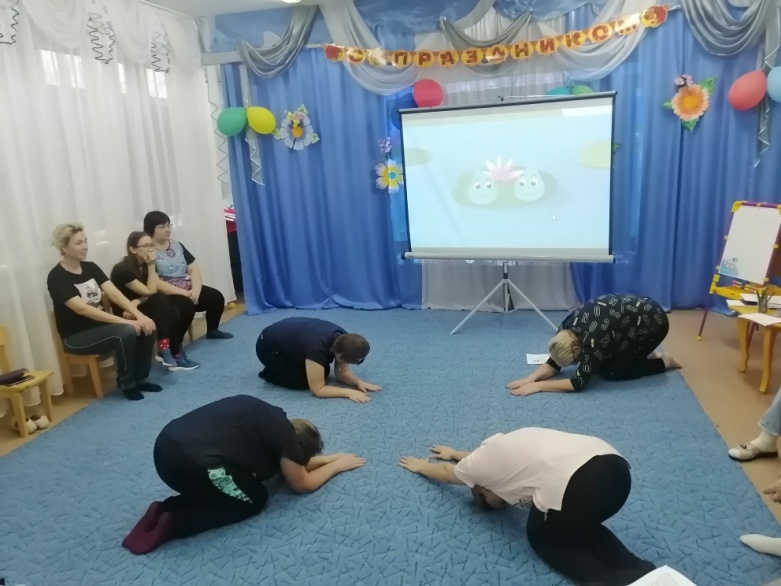 Наша капелька быстро подружилась с другими дождевыми капельками, живущими по соседству. Всю весну, лето и осень, веселые подружки спускались на землю в виде дождика, пробуждая природу, принося прохладу, поливая деревья.  (Упражнение  «Солнышко» - 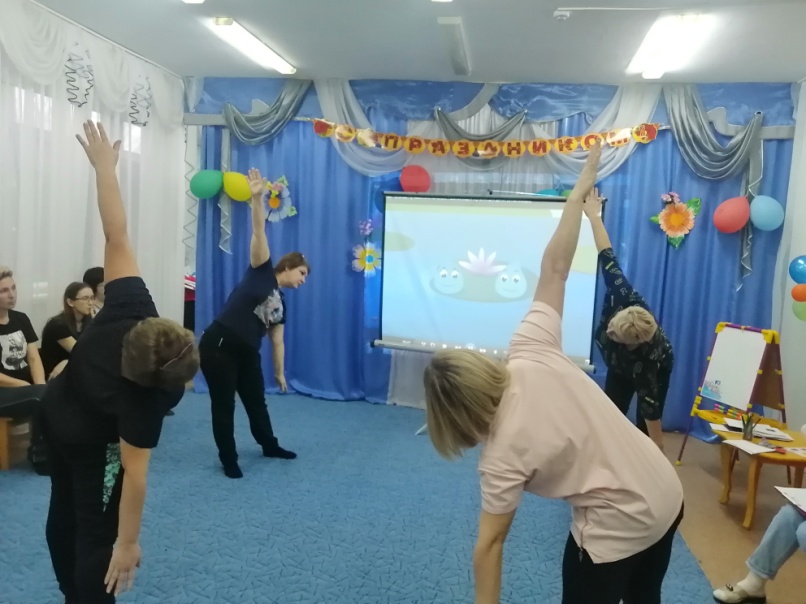 Поочередно делаем наклоны к правой и левой ноге.Появилось солнышко и стало очень жарко. Наша капелька начала скучать….Наша капелька начала исчезать  испарятся. Упражнение «Самолет» 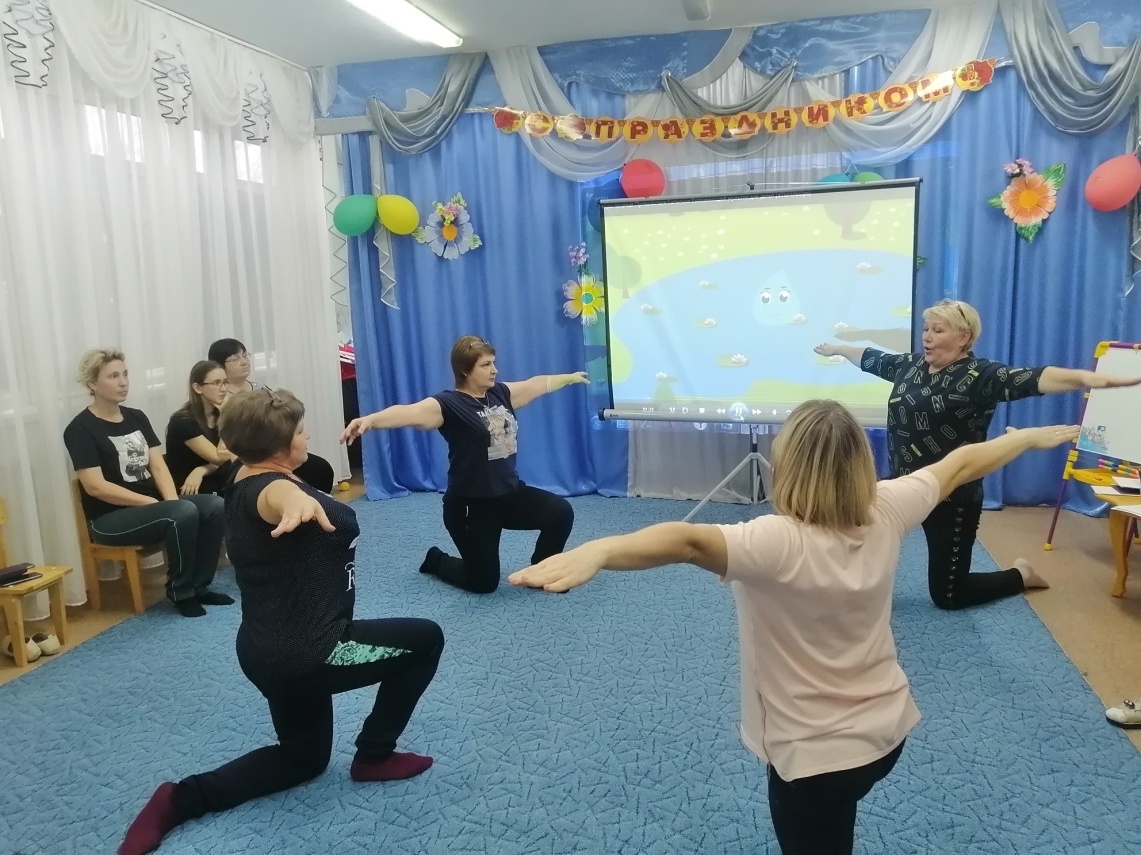 Села капелька на тучку и заскучала. Все чаще стала Капелька смотреть с тучки вниз. А в низу так красиво и интересно. (Упражнение «Деревце» -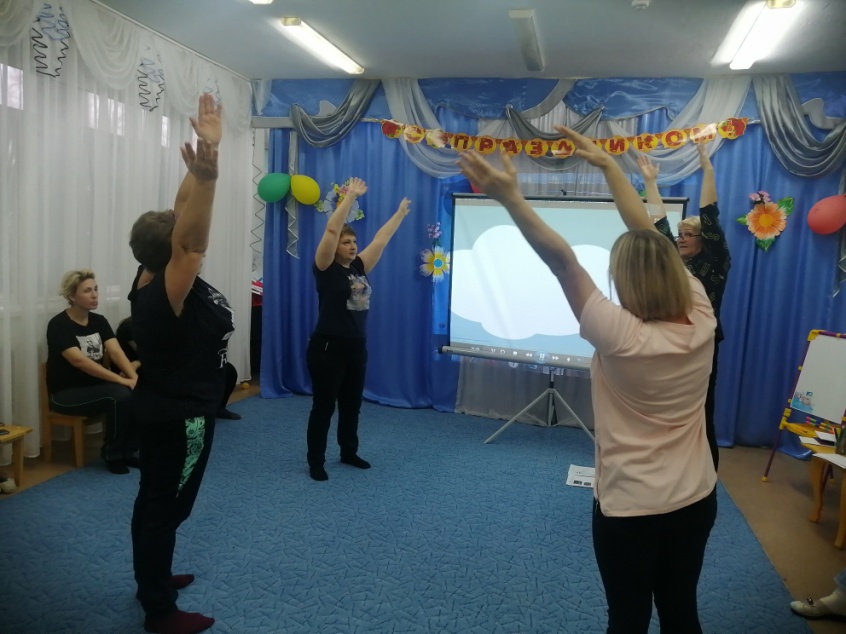 Опустить руки выдохОчень красивые цветы  капелька видела  внизу когда летела на облаке.Упражнение; «Цветочек» 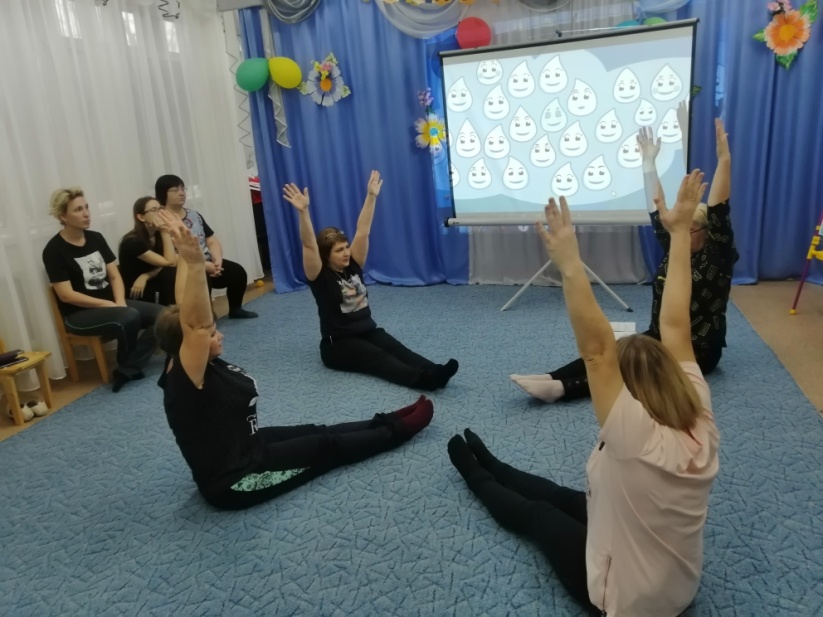  Сидя на ягодицах, ноги в стороны, правая( левая) нога согнута в колене, колено лежит на полу,.  Не удержалась наша капелька и полетела вниз.Капелька почувствовала, что стала меняться. В полете из пара она превращалась в капельку.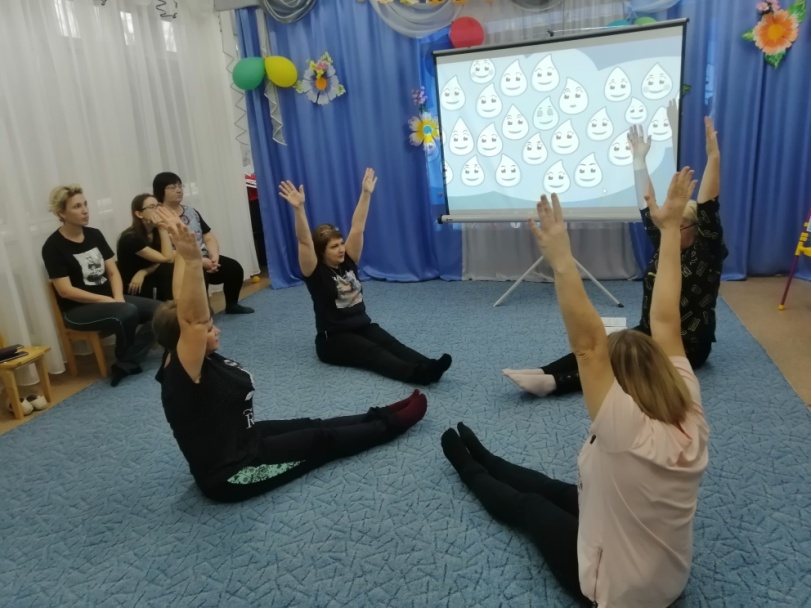 Легкий ветерок подхватил ее и опустил на землю. Она просочилась сквозь землю и очутилась в подземной реке.  Упражнение «Рыбка»         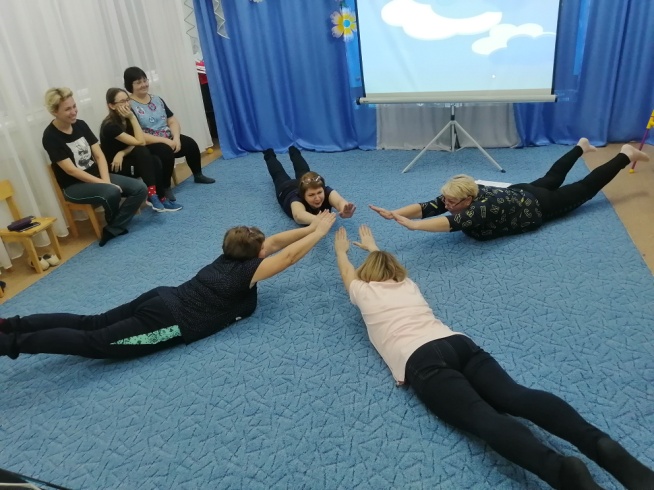 Плыла она плыла и очутилась опять на своем водоеме где ее ждала подружка капелька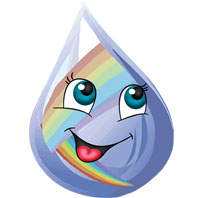 Приключения Колобка.Жил-был Колобок, жил он у дедушки с бабушкой и очень уж ему захотелось путешествовать. Прыгнул Колобок с окошка на дорожку и покатился.  Катится, Колобок, катится, а навстречу ему? . 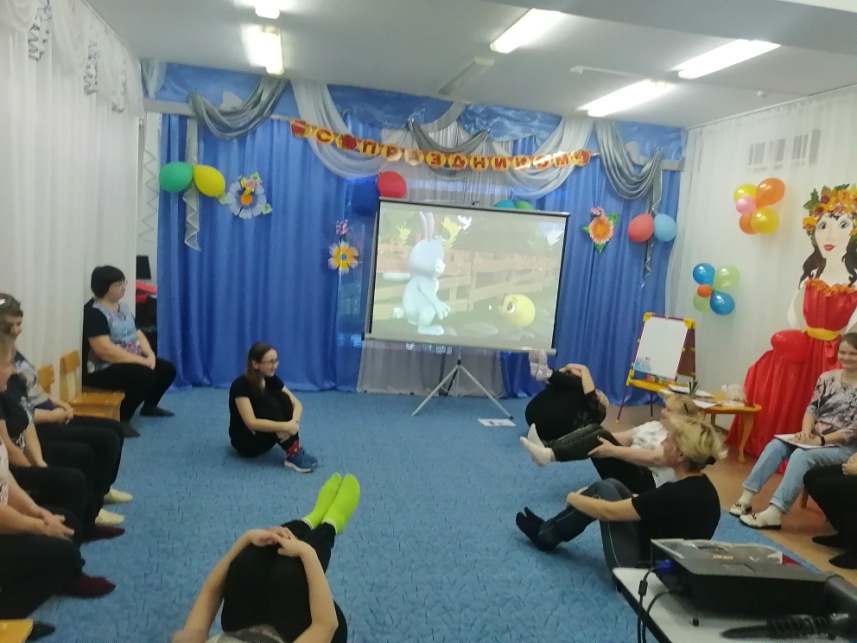 Правильно,  зайка-попрыгайка.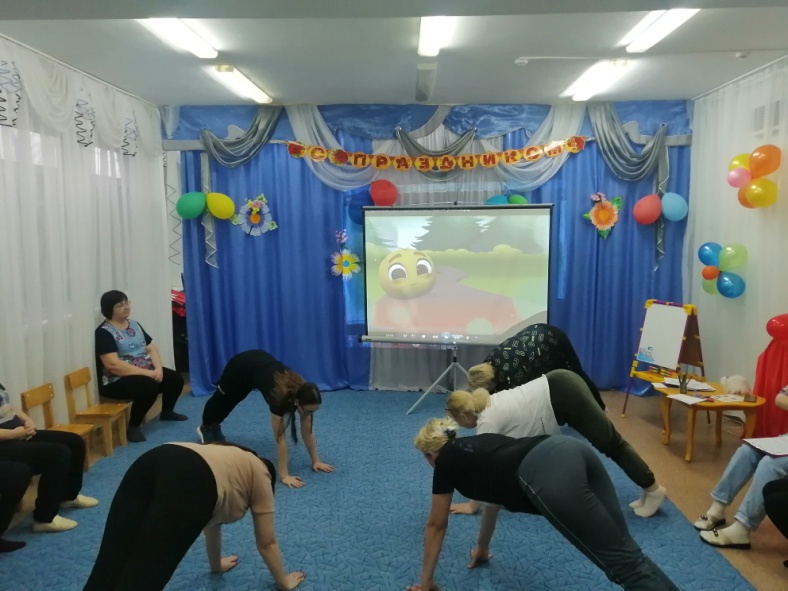 Исходное положение стоя на четвереньках, затем поднимаем таз. - Ой, а ты кто? – удивился зайка. - Я Колобок, по амбару метен по сусекам скребен разве ты не знаешь про меня сказку, - удивился Колобок. - Нет, - отвечает Зайка - Ну, тогда пойдем со мной по лесу гулять, я тебе ее по дороге расскажу. И пошли они дальше в лес. Катится Колобок, прыгает рядом Зайка а навстречу им кто??? Верно, серый волк! (Упражнение «Волк» - - Ой, а ты кто? Еще и заяц с тобой! – удивился волк.А зайчик наш волка испугался, только его и видели. - Я Колобок, ты разве тоже не знаешь про меня сказку? - Нет! Не знаю! Я тебя, наверное, съем! – отвечает волк. - Я Колобок, по амбару метен по сусекам скребен.- Не ешь меня, лучше пойдем со мной гулять по лесу,  я тебе сказку и расскажу.И пошли они с волком дальше. Катится Колобок, волк рядом бежит. А навстречу им Мишка косолапый. Волк его увидел и убежал. А мишка Колобка и спрашивает: - Ты кто такой? - Я Колобок, ты разве не знаешь про меня сказку, да и про тебя в ней тоже рассказывают?  - Нет, – замотал головой мишка. – Я тебя сейчас съем! Ам!- Я Колобок, по амбару метен по сусекам скребен   Упражнение « Медведь» 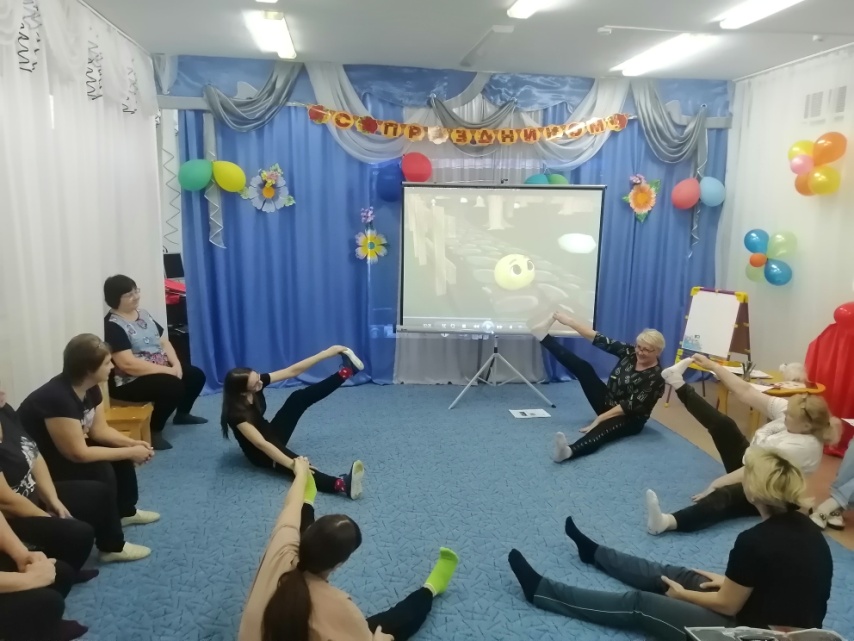   Поднять правой рукой правую ногу, стараясь выпрямить колено, задержаться .Поочередно сгибаем ногу в коленеКатится  катится  колобок а навстречу уму Лиса. Упражнение: Лиса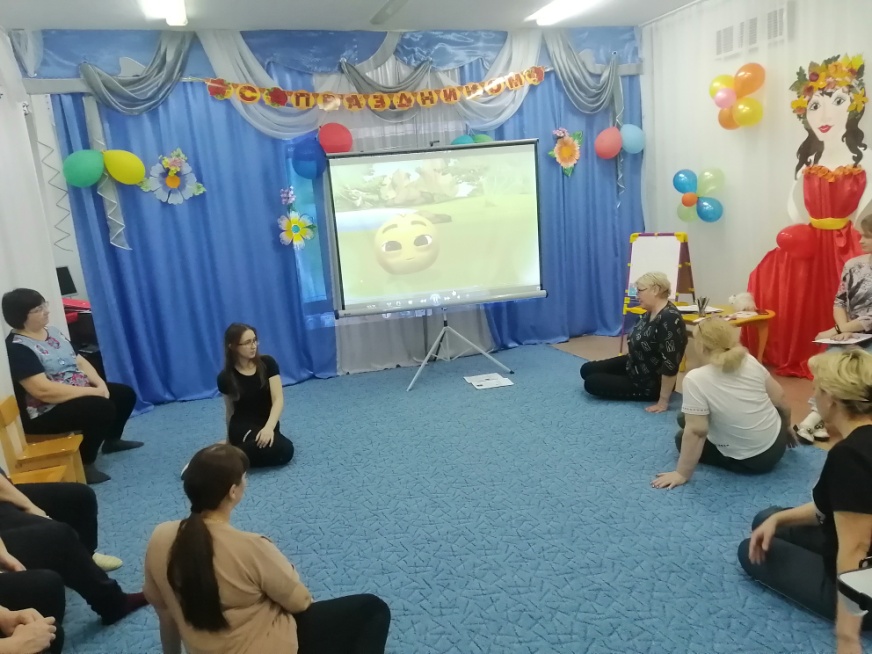 Стоя на коленях садится то вправо то влевоА Колобок прыг с дорожки в овраг и был таков..Сказка наша с хорошим концом ..Покатился колобок обратно к бабушке и дедушке..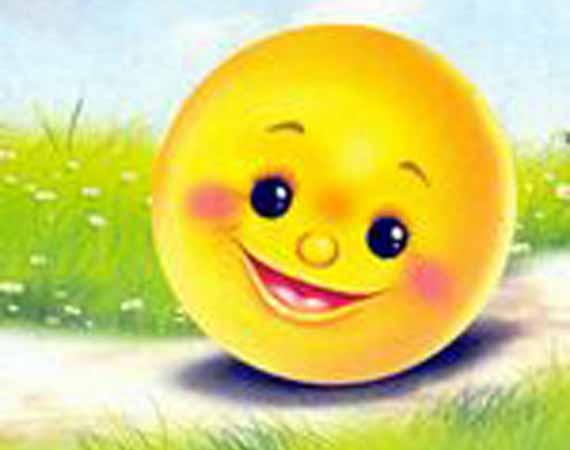 А Колобок с тех пор стал еще румянее и послушнее.Список использованных источников:https://nsportal.ru/detskiy-sad/fizkultura/2017/03/13/master-klass-dlya-pedagogov-igrovoy-stretching-dlya-deteyhttps://nsportal.ru/detskii-sad/vospitatelnaya-rabota/2018/09/25/avtorskie-stretching-skazki